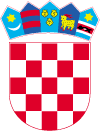          REPUBLIKA HRVATSKA                     OBRAZAC ISPUNITI VELIKIM TISKANIM SLOVIMABJELOVARSKO – BILOGORSKA ŽUPANIJA         OPĆINA VELIKA PISANICAZAHTJEVZA SUFINANCIRANJE DIJELA TROŠKOVA USLUGA KONZULTANATA ZA PRIPREMU PROJEKATA ZA FINANCIRANJE IZ FONDOVA EUROPSKE UNIJE ILI NACIONALNIH FONDOVA POVEZANIH S PRIMARNOM POLJOPRIVREDNOM PROIZVODNJOMMIBPG: 	                    OIB: 	Naziv i adresa poljoprivrednog gospodarstva, obrta, trgovačkog društva, zadruge:___________________________________________________________________________(upisati naziv poljoprivrednog gospodarstva iz rješenja o upisu u Upisnik)___________________________________________________________________________(ime i prezime nositelja, vlasnika)Izjavljujem pod punom materijalnom i kaznenom odgovornošću da sam pripremao/la projekt  __________________________________________________________________________________(upisati naziv projekta)koji sam aplicirao/la kod _____________________________________________________________                                                (upisati naziv fonda ili ministarstva RH)na _____________________________________________________________________________(upisati mjeru/natječaj)Vrijednost projekta iznosi ____________________________________________________________	                                                             (upisati iznos)Pripremu dokumentacije za projekt/ natječaj vršio/la je __________________________________________________________________________________(upisati naziv, adresu, OIB, telefon, pružatelja usluge)    Datum ispunjavanja obrasca                                                      Potpis nositelja/vlasnika gospodarstva__________________________                                                    ______________________________Priložena dokumentacija:presliku osobe iskaznice- za fizičke osobe, presliku rješenja o Upisu u sudski registar  - za pravne osobe, presliku rješenja o upisu u Upisnik poljoprivrednih gospodarstva potvrdu da podnositelj zahtjeva ni članovi njegovog kućanstva nemaju dospjelog duga prema Općini Velika Pisanica ni pravnim osobama u njenom vlasništvu ( Poduzetnički park Velika Pisanica d.o.o.)presliku dokumentacije plaćanja naknade za konzultante za aplikaciju na natječaj za korištenje sredstava iz fondova Europske unije ili natječaja koji raspisuje ministarstvo RHpresliku računa na koji će se isplatiti sufinancirani iznos